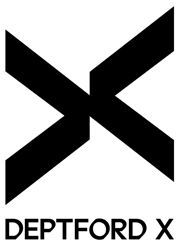 Equal Opportunities Monitoring FormAs part of the recruitment process we are collecting equalities data. Deptford X is committed to being a fully inclusive organisation and will use this data to monitor our progress. This information is confidential and will not inform the selection process. 1) How would you describe your gender? (   ) Female
(    ) Male
(    ) Non-binary
(    ) Prefer not to say
(    ) Prefer to self-identify (please write below) (    ) Not known2) What is your age range?(    ) 0-18
(    ) 18-19
(    ) 20-24
(    ) 25-34
(    ) 35-44
(    ) 45-49
(    ) 50-54
(    ) 55-64
(    ) 65+
(    ) Not known (    ) Prefer not to say3) How would you describe your ethnicity?(    ) Arab
(    ) Asian or British Asian – Indian
(    ) Asian or British Asian – Pakistani
(    )Asian or British Asian – Bangladeshi
(    ) Asian or British Asian – Chinese
(    ) Asian or British Asian - Other Asian background
(    ) Black or Black British – African
(    ) Black or Black British – Caribbean
(    ) Black or Black British - Other Black/African/Caribbean background 
(    ) LatinX
(    ) Mixed – Asian and White
(    ) Mixed- Black African and White
(    ) Mixed – Black Caribbean and White
(    ) Mixed- Other mixed/multiple ethnic background
(    ) White- British
(    ) White - Irish
(    ) White – Gypsy or Irish Traveller
(    ) White – Other White background
(    ) Any other ethnic background
(    ) Not known
(    ) Prefer to self-identify (please write below)
______________________________________
(    ) Prefer not to say 4) Do you identify as disabled or do you have a long-term health condition? (    ) Blind/Visual Impairment
(    ) d/Deaf/Hearing Impairment
(    ) Learning difficulty
(    ) Mental health
(    ) Mobility
(    ) Neurodivergent
(    ) Speech impairment
(    ) Other disability
(    ) Prefer to self-describe (please write below)
_________________________________(    ) Prefer not to say5) How would you describe your sexual orientation?(    ) Bi Man
(    ) Bi Woman
(    ) Gay Man
(    ) Gay Woman/Lesbian
(    ) Heterosexual/Straight
(    ) Queer+
(    ) Prefer not to say
(    ) Prefer to self-identify (please write below) _____________________________________(    ) Not known6) Is your gender identity the same as the one assigned to you at birth?(    ) No
(    ) Yes
(    ) Prefer not to say7) What is your religion/belief?(    ) xxd1		2__________________________________
(    ) Prefer not to say8) Do you have caring responsibilities?(    ) No
(    ) Yes – primary carer for a child or children under the age of 18 
(    ) Yes – primary carer for a child or children with disabilities
(    ) Yes – primary carer for an adult or adults with disabilities
(    ) Yes – primary carer for an older person or persons
(    ) Yes – secondary carer
(    ) Prefer not to saySocio-economic BackgroundThe arts and cultural sector has started to look for ways to address socio-economic inequality alongside the characteristics protected by The Equality Act 2010. To improve the sector's ability to address this, it is important to capture information about people's backgrounds. We would therefore like to ask you a few questions about you and your parents or caregivers. The questions and categories below are matched with the Labour Force Survey and are endorsed by Arts Council England and the Bridge Group.9) What type of school did you go to?(    ) A state run or funded school – non-selective
(    ) A state run or funded school – selective Independent/fee paying school Independent/fee paying school on a scholarship 
(    ) Prefer not to say10) Were you eligible for Free School Meals at any time during your school years?(    ) Yes
(    ) No
(    ) Not applicable (finished school before 1980 or went to school overseas) 
(    ) Don’t know
Prefer not to say11) What is your highest qualification?(    ) No formal qualifications
(    ) Secondary School level
(    ) ESOL/ Literacy qualifications
(    ) Further education (AS, A level, Diploma or NVQ level 2/3) Higher education (Graduate) 
(    ) Higher education (Postgraduate and Doctorate) Vocational training
(    ) Prefer not to say
(    ) Other (please write below)
________________________________________________12) Please think about your parent(s) or other primary caregiver when you were around 14 years old. What kind of work did this parent/caregiver do?(    ) Unemployed / never worked
(    ) Routine manual and service occupations e.g. van driver, cleaner, porter, waiter/waitress, bar staff.(    ) Semi-routine manual and service occupations e.g. postal worker, security guard, machine worker, receptionist, sales assistant
(    ) Technical and craft occupations e.g. fitter, plumber, printer, electrician
(    ) Clerical and intermediate occupations e.g. secretary, nursery nurse, office clerk, call centre agent (    ) Middle or junior managers e.g. office manager, warehouse manager, restaurant manager 
(    ) Modern professional occupations e.g. teacher, nurse, social worker, artist, musician, software designer
(    ) Traditional professional occupations e.g. accountant, solicitor, scientist, medical practitioner 
(    ) Senior managers and administrators e.g. finance manager, chief executive, director
(    ) Prefer not to say
(    ) Prefer to self-describe (please write below)
______________________________________________________